         5 июня - Всемирный день охраны окружающей среды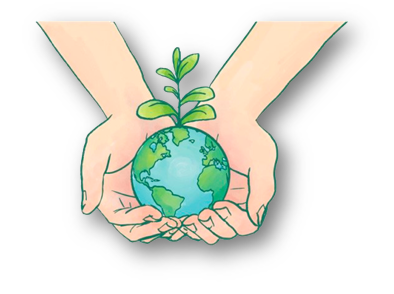                       Фотоколлаж рисунков на тему  «Берегите нашу планету!».Ежегодно, мы отмечаем экологический праздник: 5 июня отмечается Всемирный день охраны окружающей среды. Событие учредила Генеральная Ассамблея ООН на 27-й сессии резолюцией № A/RES/2994 (XXVII) от 15 декабря 1972 года. Этот праздник необходим,  чтобы привлечь внимание населения планеты к проблемам окружающей среды, призвать к бережному отношению к природе. Проблема с экологией в мире стоит очень остро. В наше время тема загрязнения окружающей среды выходит на первый план. Прекрасные уголки нашей страны превращаются в свалки мусора и отходов, чистейшие озера становятся хранилищем жидких ядовитых отходов и мусора, вырубаются древние леса, уничтожаются редкие животные и птицы. Поэтому тема экологии в России не должна никого не оставить равнодушной, как никогда важна пропаганда бережного отношения к природе нашей страны, недопустимости загрязнения окружающей среды не только в России, но и во всем мире.Мы объявляем фотоколлаж рисунков на тему  «Берегите нашу планету!»  к Дню охраны окружающей среды и приглашаем всех неравнодушных к теме бережного отношения к природе принять участие.Принимать участие могут  учащиеся общеобразовательных школ, детских художественных школ, школ искусств, изостудий, обучающиеся учреждения дополнительного образования,  учащиеся детских дошкольных учреждений, индивидуальные участники в возрасте от 5 до 18 лет.Мы ждём ваши интересные рисунки, поделки  на тему  «Берегите нашу планету!» 
 Требования к рисункам: -  тема рисунка должна быть связана с объявленной тематикой; - техника исполнения: акварель, гуашь, тушь, цветной или простой карандаш, пастель.- размер работы не ограничен. Для участия необходимо приложить к творческим работам информацию с указанием названия работы, ФИО участника, года рождения, названия организации, которую представляет автор.Прием работ с 03.06 – 05.06.2020 г. включительно.По окончанию выполнения творческих работ необходимо прислать их фотографии на адрес электронной почты организатора 
sasha-1980g@mail.ru  или на  Ватцап  тел. 89081778467 Эльвира ХамитовнаПолюбоваться работами после окончания мероприятия может  каждый желающий   в группе ВК.По вопросам проведения мероприятия  можно обращаться по тел. 89081778467ЭльвираХамитовна
Историю праздника вы можете прочитать на сайтах: https://mdou173.edu.yar.ru/docs/ekol.docxВидеоурок «Твой вклад в защиту окружающей среды»https://www.youtube.com/watch?time_continue=204&v=VUCJceHJDSg&feature=emb_logo«Любовь к родной природе -
один из важнейших
признаков любви к своей стране».
Константин Паустовский
